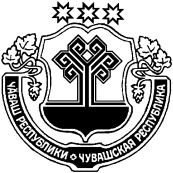 В соответствии с Федеральным законом от 06.10.2003 № 131-ФЗ «Об общих принципах организации местного самоуправления в Российской Федерации», Законом Чувашской Республики от 29.03.2022 № 32 «О преобразовании муниципальных  образований Янтиковского района Чувашской Республики и о внесении изменений в Закон Чувашской Республики «Об установлении границ муниципальных образований Чувашской Республики и наделении их статусом городского, сельского поселения, муниципального района, муниципального округа и городского округа», по результатам конкурса по отбору кандидатур на должность главы Янтиковского муниципального округа Чувашской Республики, Собрание депутатов Янтиковского муниципального округа р е ш и л о:1. Избрать главой Янтиковского муниципального округа Чувашской Республики                              Михайлова Владимира Борисовича сроком на 5 лет.2. Считать главу Янтиковского муниципального округа Чувашской Республики                       Михайлова Владимира Борисовича вступившим в должность с 20 декабря 2022 года.3. Настоящее решение вступает в силу со дня его подписания.4. Настоящее решение подлежит опубликованию в информационном издании «Вестник Янтиковского района».Председатель Собрания депутатов Янтиковского муниципального округа Чувашской Республики                                                                                            А.В. СтепановЧУВАШСКАЯ  РЕСПУБЛИКАЯНТИКОВСКИЙ МУНИЦИПАЛЬНЫЙ ОКРУГЧĂВАШ  РЕСПУБЛИКИТĂВАЙ  РАЙОНĚН МУНИЦИПАЛИТЕТ ОКРУГĔ СОБРАНИЕ ДЕПУТАТОВРЕШЕНИЕ15.11.2022   № 3/1село Янтиково ДЕПУТАТСЕН ПУХĂВĚ ЙЫШĂНУ15.11.2022   3/1 № Тǎвай ялěОб избрании главы Янтиковского муниципального округа Чувашской Республики 